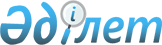 Об определении мест для размещения агитационных печатных материалов
					
			Утративший силу
			
			
		
					Постановление акимата Панфиловского района Алматинской области от 28 декабря 2011 года N 856. Зарегистрировано Управлением юстиции Панфиловского района Департамента юстиции Алматинской области 05 января 2012 года N 2-16-146. Утратило силу постановлением акимата Панфиловского района Алматинской области от 09 января 2014 года N 07      Сноска. Утратило силу постановлением акимата Панфиловского района Алматинской области от 09.01.2014 N 07.      Примечание РЦПИ:

      В тексте сохранена авторская орфография и пунктуация.

      В соответствии с пунктом 6 статьи 28 Конституционного Закона Республики Казахстан от 28 сентября 1995 года "О выборах в Республики Казахстан" и в целях обеспечения равноправия кандидатов, совместно с Панфиловской районной избирательной комиссией, акимат Панфиловского района ПОСТАНОВЛЯЕТ:



      1. Определить места для размещения агитационных печатных материалов для всех кандидатов согласно приложения.



      2. Акимам города, сельских округов с Панфиловской районной избирательной комиссией оснастить определенные места стендами, щитами, тумбами.



      3. Контроль за исполнением настоящего постановления возложить на заместителя акима района Раева Амантая Абдыкадыровича.



      4. Настоящее постановление вводится в действие со дня опубликования.      Аким района                                Е. Келемсеит      СОГЛАСОВАНО:      Председатель районной

      избирательной комиссии                     Келдибеков Шаймурат Султанович

      28 декабря 2011 года

Приложение

к постановлению акима

Панфиловского района N 856

"Об определении мест для

размещения агитационных печатных

материалов" от 28 декабря 2011 года
					© 2012. РГП на ПХВ «Институт законодательства и правовой информации Республики Казахстан» Министерства юстиции Республики Казахстан
				N р/сНаименование населенных пунктовМеста размещения агитационных материаловСтенды

кол-во

(шт)1234город ЖаркентНа площадке "Азияветсервис" товарищество с ограниченной ответственностью расположенный в центральном рынке1город ЖаркентНа площадке юридического колледжа 1город ЖаркентНа площадке родильного дома1город ЖаркентНа площадке здании телекоммуникации и управления почтовой связи Панфиловского района Алматинской области1город ЖаркентНа площадке Жаркентского противочумного отделения Талдыкорганской противочумной станции1город ЖаркентНа площадке автостанции1город ЖаркентНа площадке республиканской государственной учреждении филиала центра обслуживания населения Панфиловского района Алматинской области 1село Баскунчи На площадке Баскунчинского сельского Дома культуры 1село Алмалы На площадке Алмалинского сельского клуба1село Пенжим На площадке Пенжимской сельской врачебной амбулатории 1село Нижний Пенжим На площадке Нижнего Пенжима сельского медицинского пункта 1село Ават На площадке Аватского сельского медицинского пункта1село АлтыуйНа площадке средней школы имени Абильхана Кастеева1село Надек На площадке Надекского сельского клуба 1село Шежин На площадке Шежинского сельского медицинского пункта1село Лесновка На площадке средней школы имени Данеша Ракышева1село Енбекши На площадке средней школы имени Ербола Сыпатаева 1село Нагарашы На площадке Нагарашинского сельского медицинского пункта 1село Сарыбель На площадке Сарыбельской сельской врачебной амбулатории 1село Садыр На площадке Садырского сельского медицинского пункта1село Турпан На площадке Турпанского сельского Дома культуры 1село Ушарал На площадке средней школы Ушарал1село АкаралНа площадке Акаральского сельского медицинского пункта 1село УлкеншыганНа площадке Улкеншиганской сельской врачебной амбулатории 1село КишишыганНа площадке Кишишыганского Дома культуры1село КырыккудыкНа площадке Кырыккудыкского Дома культуры1село АккентНа площадке Аккентского сельского медицинского пункта 1село КокталНа площадке Коктальской сельской почты 1село Коктал На площадке государственной коммунальной казенной предприятии "Коктальская сельская больница"1село Акжазык На площадке Акжазыкской сельской почты 1село АккудыкНа площадке Аккудыкского сельского медицинского пункта 1село Айдарлы На площадке Айдарлинского сельского

Дома культуры1село

ДарбазакумНа площадке Дарбазакумского сельского медицинского пункта1село СарпылдакНа площадке Сарпылдакского сельского медицинского пункта 1село КонуроленНа площадке средней школы имени Кожбанбет би1село Ынталы На площадке Ынталинского сельского клуба 1село

Борибай биНа площадке Борибай бийского сельского клуба 1село Сарытобе На площадке Сарытобинского сельского клуба 1село Керимагаш На площадке Керимагашского сельского медицинского пункта 1село АулиеагашНа площадке Аулиеагашского сельского Дома культуры 1село Коктал-Арасан На площадке Коктал-Арасанской сельской санатории 1село ШолакайНа площадке Шолакайской сельской почты 1село ДиханкайратНа площадке Диханкайратского сельского медицинского пункта1село Николай Никитович ГоловацкийНа площадке средней школы имени НиколаяНикитовича Головацкого 1село СуптайНа площадке Суптайской сельской почты1Итого:Итого:Итого:45